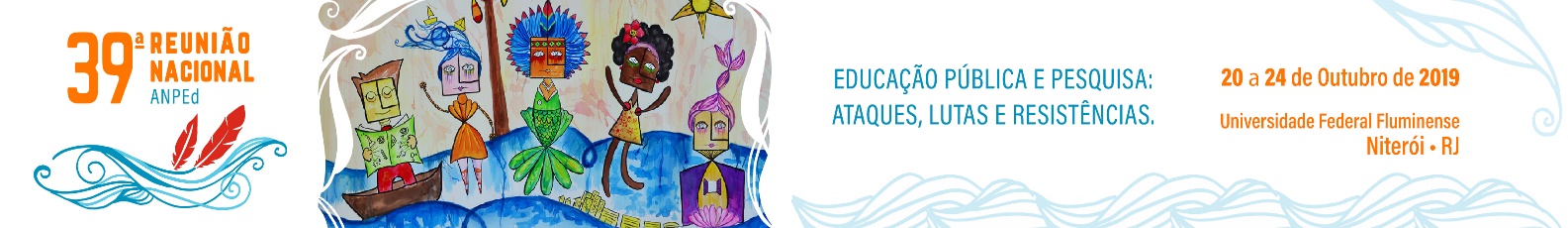 PAINÉIS ACEITOS PARA APRESENTAÇÃO NA 39ª ANPEd TÍTULOSPARTICIPANTESSOBRE CONSTITUIR-SE DOCENTE DA EDUCAÇÃO INFANTIL: POTÊNCIAS EM EXPERIÊNCIAS DE FORMAÇÃOAdrianne Ogêda Guedes/UNIRIO –CoordenadoraAnelise Nascimento/UFRRJDébora do Carmo/Colégio PEDRO IIGlacione Ribeiro da Silva Arruda/UFRRJMichelle Dantas Ferreira/SME/PPGEdu/UNIRIONazareth Salutto/UFFPOLÍTICA E GESTÃO DA EDUCAÇÃO BÁSICA: DIRETRIZES OFICIAIS E SEUS DESDOBRAMENTOS EM ESCOLASAngela Maria Martins/PPGE Universidade Cidade de São Paulo/Fundação Carlos Chagas – COORDENADORAMaria de Fátima Barbosa Abdalla/PPGE Universidade Católica de Santos - DEBATEDORAAlice Miriam Happ Botler/Universidade Federal de PernambucoLuís Gustavo Alexandre da Silva/Universidade Federal de GoiásEDUCAÇÃO ESPECIAL, PSICANÁLISE E EXPERIÊNCIA DEMOCRÁTICACarla Karnoppi Vasques/PPGEDU/UFRGS – COORDENADORASimone Bicca Charczuk/FACED/UFRGSMargareth Diniz/PPGE/UFOPCarla Ferreira Jatobá/PPGE/UFOPMônica Rahme/PPGE/UFMGLibéria Neves/PROMESTRE/UFMGPOLÍTICAS, GESTÃO E DIREITO À EDUCAÇÃO SUPERIOR: NOVOS MODOS DE REGULAÇÃO E TENDÊNCIAS EM CONSTRUÇÃODeise Mancebo/Universidade do Estado do Rio de Janeiro – COORDENADORAVera Lúcia Jacob Chaves/Universidade Federal do Pará Nelson Cardoso Amaral/Universidade Federal de GoiásSavana Diniz Gomes Melo/Universidade Federal de Minas GeraisJoão dos Reis Silva Júnior/Universidade Federal de São Carlos PLANEJAMENTO EDUCACIONAL EM CONTEXTOS LOCAIS: DO PLANO NACIONAL AOS PLANOS MUNICIPAIS DE EDUCAÇÃOElisângela Alves da Silva Scaff (UFPR) – COORDENADORAMarilia Fonseca (UnB) – DEBATEDORAEliza Bartolozzi Ferreira (UFES)Fabio Perboni (UFGD/UCDB)Janete Lins Azevedo (UFPE) Luciana Rosa Marques (UFPE)Regina Tereza Cestari de Oliveira (UCDB)ACCOUNTABILITY EM EDUCAÇÃO NO CONTEXTO DE POLÍTICAS DE REGULAÇÃO POR RESULTADOS: CONFIGURAÇÃO E EXPERIÊNCIAS EM ESTADOS BRASILEIROSElton Luiz Nardi/Unoesc – COORDENADOR Ana Lúcia Felix dos Santos/UFPEAndréia Ferreira da Silva/UFCG "TEMAS ATUAIS PARA A EDUCAÇÃO INFANTIL"Fabiana de Oliveira/UNIFAL-MG – COORDENADORABianca Correa/USP Daniela Finco /UNIFESP GuarulhosEllen Gonzaga Lima Souza/UFLAGabriela Guarnieri de Campos Tebet/UNICAMPO RETORNO DA COMPARAÇÃO ÀS INVESTIGAÇÕES EM EDUCAÇÃO: uma operação de equiparação do outro ao nosso Fabiany de Cássia Tavares Silva/Universidade Federal de Mato Grosso do Sul – COORDENADORA Ângelo Ricardo de Souza/Universidade Federal do Paraná)António Luzón/Universidad Granada - Espanha EXPANSÃO DO ENSINO SUPERIOR, PRODUÇÃO E EFEITOS DE DESIGUALDADES SOCIAISHustana Maria Vargas/UFF – COORDENADORACarolina Castro/Flacso-BrasilCarolina Zuccarelli/UFFGabriela Honorato/UFRJA relevância das pesquisas com os cotidianos nos enfrentamentos da crise atual de democraciaInês Barbosa de Oliveira /UNESA – COORDENADORA Jarbas Vieira/UFPel – DEBATEDOR Janete Magalhães Carvalho/UFESNilda Alves/UERJEXPERIÊNCIA E FORMAÇÃO DOCENTE NA EDUCAÇÃO BÁSICA DA BAHIA Jane Adriana Vasconcelos Pacheco Rios/UNEB – COORDENADORAFabrício de Oliveira Silva/UEFSCharles Maycon de Almeida Mota/UNEB Adelson Dias de Oliveira/UNIVASFTENDÊNCIAS DA PESQUISA SOBRE A FORMAÇÃO DE PROFESSORES NO BRASIL: O ESTADO DO CONHECIMENTO EM QUESTÃOJúlio Emílio Diniz-Pereira/Universidade Federal de Minas Gerais (UFMG) – COORDENADORIria Brzezinski/Pontifícia Universidade Católica de Goiás (PUC-Goiás)Maria Isabel da Cunha/Universidade Federal de Pelotas (UFPel)INFÂNCIAS, TRABALHO E ESCOLALaura Souza Fonseca/UFRGS – COORDENADORALuiz Carlos de Freitas/UNICAMP – DEBATEDOR Ivone Garcia Barbosa/UFGSoraya Conde/UFSCTelma Aparecida Teles Martins Silveira/IFGDESAFIOS DA FORMAÇÃO DE PROFESSORES NA CONJUNTURA ATUAL: DO DESMONTE DAS POLÍTICAS ÀS PERSPECTIVAS DE RESISTÊNCIALucilia Augusta Lino/UERJ, Anfope - COORDENADORADirce Djanira Pacheco e Zan/UNICAMP, Forumdir – DEBATEDORAMark Clark Assen de Carvalho/UFAC, Forparfor Nilson de Souza Cardoso/UECE, Forpibid rpPOLÍTICA EDUCACIONAL NO ESTADO DE SÃO PAULO – 24 ANOS DE GOVERNOS DO PSDBMárcia Aparecida Jacomini/ Escola de Filosofia, Letras e Ciências Humanas da Unifesp – COORDENADORA Carmen Sylvia Vidigal de Moraes/Faculdade de Educação da Universidade de São Paulo Fernando Cássio/Universidade Federal da UFABC Isabel Melero Bello/Escola de Filosofia, Letras e Ciências Humanas da Unifesp A AGENDA EDUCACIONAL DO BANCO MUNDIAL E DO SISTEMA ONU PARA PESSOAS COM DEFICIÊNCIAMárcia Denise Pletsch/UFRRJ – COORDENADORA Regina Linhares Hostins/UNIVALI – DEBATEDORA João Márcio Mendes Pereira/UFRRJFlávia Faissal de Souza/UERJA BNCC E AS TENSÕES NA GESTÃO, AVALIAÇÃO E CURRÍCULO ESCOLARESOcimar Munhoz Alavarse/Faculdade de Educação da Universidade de São Paulo (USP) – COORDENADOR Claudia Galian/Faculdade de Educação da Universidade de São Paulo (USP)Cristiane Machado/Faculdade de Educação da Universidade Estadual de Campinas (UNICAMP)Paulo Henrique Arcas/Universidade Federal de Lavras (UFLA)AS TENDÊNCIAS DO ENSINO SUPERIOR: EXPANSÃO E INTERNACIONALIZAÇÃOOlgaíses Cabral Maués/UFPA – COORDENADORAJosé Vieira de Sousa/UnBMarília Costa Morosini/PUCRS FORMAÇÃO DE PROFESSORES:  UTOPIAS, ESPERANÇA E SONHO POSSÍVEL NO EXERCÍCIO DA DEMOCRACIAPatricia Bastos de Azevedo/UFRRJ – COORDENADORA Lia Faria/UERJElizabeth Orofino Lucio/UFPAAna Maria Marques Santos/UFRRJEstudos sobre o conhecimento escolar no Brasil: tendências, perspectivas e controvérsiasRoberto Rafael Dias da Silva/UNISINOS – COORDENADOR Carmen Teresa Gabriel/UFRJ Juares Thiesen/UFSC DO GOVERNO DAS DIFERENÇAS AOS CORPOS INGOVERNÁVEIS: POTÊNCIAS DE VIDA NA EDUCAÇÃOSílvio Gallo/UNICAMP – COORDENADOR Pedro Angelo Pagni/UNESP/Marília – DEBATEDORAlexandre Filordi de Carvalho/UNIFESPDivino José da Silva/UNESP/Presidente PrudenteA formação de professores sob três perspectivas: o estágio, a residência docente e a função da coordenação pedagógicaSonia Regina Mendes dos Santos/UNESA – COORDENADORA Patrícia Maneschy/Instituto Federal de Educação, Ciência e Tecnologia do Rio de Janeiro – DEBATEDORAAlessandra Ribeiro Baptista/PUC-RioAmélia Escotto do Amaral Ribeiro/UERJ-FEBFDiego Ferreira/Université de Lille- França.Magda Cristina Dias de Lucena/SME/DCSamara Costa/UERJ/FEBFBEBÊS E PROFESSORAS EM CONTEXTOS COLETIVOS DE CUIDADO E EDUCAÇÃOVanessa Ferraz Almeida Neves/UFMG –COORDENADORA  Maria Clotilde Rossetti-Ferreira/USP – DEBATEDORA Elenice Brito Teixeira da Silva/UNEB/UFMGDaniela Oliveira Guimarães/UFRJNúbia Aparecida Schaper Santos/UFJFPRIVATIZAÇÃO E FINANCEIRIZAÇÃO DA EDUCAÇÃOVera Maria Vidal Peroni/UFRGS – COORDENADORA Cristina Helena Almeida de Carvalho/UNB Maria Rosimary Soares dos Santos/UFMGTeise Garcia/USP-FFCLRPA REGULAÇÃO E A REGULAMENTAÇÃO DA RELAÇÃO PÚBLICO-PRIVADO NA EDUCAÇÃO: O PAPEL DAS ENTIDADES DO TERCEIRO SETOR MERCANTILDaniela de Oliveira Pires/UFPR – COORDENADORATheresa Maria de Freitas Adrião/UNICAMP – DEBATEDORA   Jaqueline Marcela Villafuerte Bittencourt/UFRGSMaria Raquel Caetano/IFSULPAULO FREIRE, MAIS DO QUE NUNCAWalter Omar Kohan/Universidade do Estado do Rio de Janeiro (UERJ) – COORDENADOR Gustavo Fischman/Arizona State University – DEBATEDOR Jane Paiva/Universidade do Estado do Rio de Janeiro (UERJ) Sandra Regina Sales/Universidade Federal Rural do Rio de Janeiro (UFRRJ) Grupos/redes de pesquisa: loci espaço-temporais de formação e de produção do conhecimentoLucídio Bianchetti/PPGE UFSC – COORDENADOR Dalila Andrade Oliveira/PPGE UFMG Elizeu Clementino de Souza/PPGEduC UNEB) Michael Daian Pacheco Ramos/PPGEduC UNEB) José Rubens Lima Jardilino/PPGE/UFOP EDUCAÇÃO DAS RELAÇÕES ÉTNICO-RACIAIS E EDUCAÇÃO ESCOLAR QUILOMBOLA:  DESAFIOS NA FORMAÇÃO DOCENTECandida Soares da Costa/UFMT – COORDENADORA Vilma Aparecida de Pinho/UFPABenedita Celeste de Moraes Pinto/UFPAValéria Augusta Cerqueira de Medeiros Weigel/UFAMElciclei Faria dos Santos/UFAMA FORMAÇÃO DO CORPO PROFESSOR PARA O RECONHECIMENTO DAS relações ETNICO-RACIAIS NA EDUCAÇÃO iNTERCULTURALBeleni Saléte Grando/COEDUC/PPGE UFMT – COORDENADORARaimundo Nonato Assunção Viana/GEPPEF UFMA-PNPD/CAPES-PPGE UFMTAnália de Jesus Moreira/UFRB-PPGE UFBAMaria Cecília de Paula Silva/PPGE UFBAANFOPE: HISTÓRIA E LUTA PELA FORMAÇÃO E VALORIZAÇÃO DOS PROFISSIONAIS DA EDUCAÇÃOSuzane da Rocha Vieira Gonçalves/FURG – COORDENADORAMalvina Tania Tuttman/UNIRIO – DEBATEDORALeda Scheibe/UFSC/UNOESC Helena Lopes de Freitas/UNICAMP “ENTROU... E AGORA?” UMA REFLEXÃO SOBRE ATENDIMENTO EDUCACIONAL ESPECIALIZADO (AEE) PARA ESTUDANTES COM DEFICIÊNCIA COMO DISPOSITIVO DE PERMANÊNCIA EM UNIVERSIDADES PÚBLICAS FEDERAISFrancéli Brizolla/Universidade Federal do Paraná (UFPR Litoral/PR) – COORDENADORA Claudete da Silva Lima Martins/Universidade Federal do Pampa (UNIPAMPA/RS)Jose Storniolo Brasil/Universidade Federal do Pampa (UNIPAMPA/RS)Rita de Cassia Morem Cóssio Rodrigues/Universidade Federal de Pelotas (UFPEL/RS)A PESQUISA QUALITATIVA EM EDUCAÇÃO POR MEIO DO MÉTODO DOCUMENTÁRIOWivian Weller/Universidade de Brasília – COORDENADORA Denise Gisele de Britto Damasco/Universidade Católica de BrasíliaLucélia Bassalo de Moraes/Universidade Estadual do ParáSinara Pollom Zardo/Universidade de BrasíliaPARADIGMAS, POLÍTICAS PÚBLICAS E CURRÍCULO NA EJAEmília Freitas de Lima/UFSCar – COORENADORA Celso Luiz Aparecido Conti/UFSCar – DEBATEDOR Jarina Rodrigues Fernandes/UFSCarAdriana Pereira da Silva/UFSCarSandra Fernandes Leite/UNICAMPNima I. Spigolon/UNICAMPEstela Fidelis Rodrigues/PUC/SPIzaura N.Yoshioka Martins/PUC/SP   AS CONTRIBUIÇÕES DOS ESCRITOS DE ANTONIO GRAMSCI PARA A ANÁLISE DA EDUCAÇÃO ESPECIAL NO BRASILMarcos Francisco Martins/Universidade Federal de São Carlos (Campus Sorocaba) – COORDENADORDouglas Christian Ferrari Melo/Universidade Federal do Espírito SantoHeulalia Charalo Rafante/Universidade Federal do CearáJarbas Mauricio Gomes/Instituto Federal de Educação, Ciência e Tecnologia de AlagoasNEOLIBERALISMO E NEOCONSERVADORISMO NA EDUCAÇÃO BRASILEIRA: UMA ANÁLISE A PARTIR DE POLÍTICAS EDUCACIONAISÁlvaro Moreira Hypolito/Universidade Federal de Pelotas – COORDENADOR Iana Gomes de Lima/Universidade Federal do Rio Grande do Sul Rosânia Campos/Universidade da Região de JoinvilleSimone Gonçalves da Silva/Universidade do Oeste de Santa CatarinaLAICIDADE DO ESTADO E EDUCAÇÃO SOB ATAQUE: INTERSECÇÕES E RESISTÊNCIASRoseli Fischmann/USP – COORDENADORA Fernando de Araújo Penna/UFFFernando Seffner/UFRGS 